Fișă  de  lucruCuibul de păsărele                                                                                după Cezar Petrescu	1).  Alegeţi varianta corectă: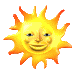 Timpul în care se petrece întâmplarea:             primăvara vara toamna  Locul întâmplării:pădurea deasăluncăgrădinăPersonajele povestirii: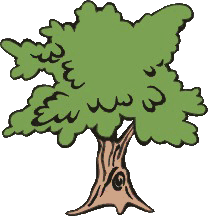 pădurarul şi Gheorghiţă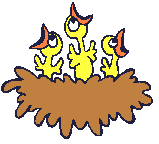  Gheorghiţă si prietenul sauCuibul era : micmareîntr-o scorburăCuibul era zidit cu: fulgi, pământ, paie şi crenguţeCuibul era căptuşit cu: pene, puf fin, frunzişOuăle erau: marimici şi albastremici şi verzi2) Completaţi cu cuvintele care lipsesc: Într-o zi  de  _________, eu împreună cu Gheorghiţă, am mers în ____     .  Acolo am văzut un _____  mic  care era zidit cu paie şi _________  .  În cuib erau patru ____ albastre.  După o lună  ne-am întors în luncă şi am văzut patru ____mici şi _______  .  Mai târziu, puii au devenit ________ noştri.      primăvară                     cuib                              ouă                                 pui                                           luncă                prieteni                     crenguţe 		           golaşi